 AS SIN-LE-NOBLE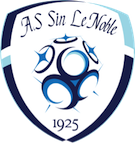 CHALLENGE « PIERRE SYLVAIN »  U13DIMANCHE 09 SEPTEMBRE 20186 ÉQUIPES / MINI CHAMPIONNATSIN LE NOBLEWAZIERSCUINCYPONT FLERSLEFORESTLAMBERSART